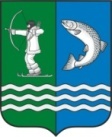 Российская ФедерацияРеспублика КарелияСОВЕТБЕЛОМОРСКОГО  МУНИЦИПАЛЬНОГО  ОКРУГАРЕШЕНИЕ XI сессии I созываот 28 февраля 2024 года  № 83г. БеломорскО внесении изменений в Положение о бюджетном процессе в Беломорском муниципальном округе Республики КарелияВ соответствии с Бюджетным кодексом Российской ФедерацииСОВЕТ РЕШИЛ:1. Внести в Положение о бюджетном процессе в Беломорском муниципальном округе Республики Карелия, утвержденное Решением Совета Беломорского муниципального округа от 31 октября 2023 года № 11 «Об утверждении Положения о бюджетном процессе в Беломорском муниципальном округе Республики Карелия», следующие изменения:1) часть 2 «Правовая форма местного бюджета» исключить;2) в абзаце пятом пункта 5 части 4 слова «Республики Карелия» исключить;3) дополнить частью 5.1. следующего содержания:«5.1. «Бюджетные полномочия Главы округа:- определение бюджетной, налоговой и долговой политики Беломорского муниципального округа Республики Карелия;- внесение на рассмотрение Совета округа проекта местного бюджета с необходимыми документами и материалами, проекта о внесении изменений и дополнений в местный бюджет, отчета об исполнении местного бюджета;- внесение на рассмотрение Совета округа предложений по установлению, изменению, отмене местных налогов и сборов, введению и отмене налоговых льгот по местным налогам;- осуществление иных бюджетных полномочий в соответствии с Бюджетным кодексом Российской Федерации, иными нормативными правовыми актами Российской Федерации, Республики Карелия, Уставом Беломорского муниципального округа Республики Карелия, нормативными правовыми актами органов местного самоуправления Беломорского муниципального округа Республики Карелия.»;4) пункт 9 части 7 «Бюджетные полномочия главного распорядителя (распорядителя) бюджетных средств» дополнить абзацем следующего содержания:«- формирует в государственной интегрированной информационной системе управления общественными финансами «Электронный бюджет» сведения об объектах капитального строительства и объектах недвижимого имущества, источником финансового обеспечения (софинансирования) капитальных вложений в которые являются средства федерального бюджета (кроме объектов капитального строительства и объектов недвижимого имущества, включенных в государственный оборонный заказ).»;5) в пункте 14 части 9 «Бюджетные полномочия главного администратора (администратора) доходов местного бюджета» абзац второй изложить в следующей редакции:«- формирование перечня подведомственных ему администраторов доходов местного бюджета, который должен содержать наименования органов (организаций), осуществляющих бюджетные полномочия главных администраторов доходов бюджета, и закрепляемые за ними виды (подвиды) доходов бюджета;»;6) в пункте 27 части 12 «Порядок составления проекта местного бюджета» абзац четвертый исключить;7) пункт 43 части 16 «Среднесрочный финансовый план» дополнить абзацем четвертым следующего содержания:«Утвержденный среднесрочный финансовый план должен содержать параметры, определенные статьей 173 Бюджетного кодекса Российской Федерации.»;8) пункты 45, 46 части 17 «Муниципальные программы» изложить в следующей редакции:«45) Разработка, формирование, утверждение, реализация и оценка эффективности муниципальных программ осуществляется в соответствии с требованиями статьи 179 Бюджетного кодекса Российской Федерации.46) Проекты муниципальных программ (изменения в ранее утвержденные муниципальные программы) подлежат направлению в Контрольно-счетный комитет.»;9) в части 18 «Муниципальное задание»:пункт 47 дополнить абзацами следующего содержания:«Муниципальное задание должно содержать: показатели, характеризующие качество и (или) объем (содержание) оказываемых муниципальных услуг (выполняемых работ); порядок контроля за его исполнением, в том числе условия и порядок его досрочного прекращения; требования к отчетности об исполнении муниципального задания.Муниципальное задание на оказание муниципальных услуг физическим и юридическим лицам должно содержать: определение категорий физических и (или) юридических лиц, являющихся потребителями соответствующих услуг; порядок их оказания; предельные цены (тарифы) на оплату соответствующих услуг физическими или юридическими лицами в случаях, если законодательством Российской Федерации предусмотрено их оказание на платной основе, либо порядок установления указанных цен (тарифов) в случаях, установленных законодательством Российской Федерации.»;пункт 49 изложить в следующей редакции:«49) Муниципальное задание в части муниципальных услуг, оказываемых муниципальными учреждениями физическим лицам, формируется в соответствии с общероссийскими базовыми (отраслевыми) перечнями (классификаторами) государственных и муниципальных услуг, оказываемых физическим лицам, формирование, ведение и утверждение которых осуществляется в порядке, установленном Правительством Российской Федерации. Включение в указанные перечни (классификаторы) положений, приводящих к возникновению расходных обязательств муниципальных образований, не допускается.Органы местного самоуправления вправе формировать муниципальное задание на оказание муниципальных услуг и выполнение работ муниципальными учреждениями Беломорского муниципального округа также в соответствии с региональным перечнем (классификатором) государственных (муниципальных) услуг, не включенных в общероссийские базовые (отраслевые) перечни (классификаторы) государственных и муниципальных услуг, и работ, оказание и выполнение которых предусмотрено муниципальными правовыми актами, в том числе при осуществлении переданных им полномочий Российской Федерации и полномочий по предметам совместного ведения Российской Федерации и субъектов Российской Федерации.Муниципальное задание формируется для бюджетных и автономных учреждений, а также казенных учреждений, определенных в соответствии с решением органа местного самоуправления, осуществляющего бюджетные полномочия главного распорядителя бюджетных средств.»;пункт 50 дополнить абзацем следующего содержания:«Порядки формирования муниципального задания и финансового обеспечения выполнения муниципального задания определяются в соответствии с требованиями статьи 69.2 Бюджетного кодекса Российской Федерации.»;дополнить пунктом 50.1 следующего содержания:«50.1) Муниципальное задание является невыполненным в случае недостижения (превышения допустимого (возможного) отклонения) показателей муниципального задания, характеризующих объем оказываемых муниципальных услуг (выполняемых работ), а также показателей муниципального задания, характеризующих качество оказываемых муниципальных услуг (выполняемых работ), если такие показатели установлены в муниципальном задании.»;10) в абзаце седьмом пункта 52 части 20 «Документы и материалы, представляемые одновременно с проектом Решения о местном бюджете» после слов «внутреннего долга» дополнить словами «и (или) верхний предел муниципального внешнего долга»;11) в пункте 80 части 30 «Лицевые счета» цифру «32» заменить цифрой «30»;12) в пункте 88 части 34 «Структура муниципального долга, виды и срочность муниципальных долговых обязательств» цифру «101» заменить цифрой «100»;13) в части 37 «Реструктуризация муниципального долга»:пункт 94 изложить в следующей редакции:«94) Под реструктуризацией муниципального долга понимается основанное на соглашении изменение условий исполнения обязательств (погашения задолженности), связанное с предоставлением отсрочек, рассрочек исполнения обязательств, изменением объемов и (или) сроков уплаты процентов и (или) иных платежей, предусмотренных действующими договорами (соглашениями) и иными документами, из которых вытекают указанные обязательства.»;пункт 96 признать утратившим силу;14) в части 38 «Предельный объем муниципальных заимствований»:в пункте 97 цифру «104.1» исключить;дополнить пунктом 97.1 следующего содержания:«97.1) Общая сумма заимствований муниципального образования в отчетном финансовом году может превысить общую сумму средств, направленных на финансирование дефицита местного бюджета, и объемов погашения долговых обязательств муниципального образования на объем остатков, образовавшихся на конец отчетного финансового года в связи с неполным использованием межбюджетных трансфертов, предоставленных из бюджетов бюджетной системы Российской Федерации, имеющих целевое назначение, безвозмездных поступлений от юридических лиц, имеющих целевое назначение, дотаций местным бюджетам на поддержку мер по обеспечению сбалансированности местных бюджетов или иных дотаций местным бюджетам из бюджета Республики Карелия, предоставленных с установлением условий их предоставления, а также на объем поступлений доходов отчетного финансового года, зачисленных в местный бюджет после последнего рабочего дня отчетного финансового года, в том числе в порядке проведения заключительных оборотов.В случае, если общая сумма заимствований муниципального образования в отчетном финансовом году превысила общую сумму средств, направленных на финансирование дефицита местного бюджета, и объемов погашения долговых обязательств муниципального образования с учетом возможных превышений, предусмотренных абзацем первым настоящего пункта, по итогам отчетного финансового года, образовавшиеся на 1 января текущего года остатки средств местного бюджета в сумме указанного превышения должны быть направлены на цели, предусмотренные статьей 96 Бюджетного кодекса Российской Федерации, с сокращением предельного объема заимствований на текущий финансовый год.»;15) пункт 98 части 39 «Предельный объем муниципального долга» дополнить абзацем следующего содержания:«Для муниципального образования, в отношении которого осуществляются меры, предусмотренные пунктом 4 статьи 136 Бюджетного кодекса Российской Федерации, объем долга не должен превышать 50 процентов утвержденного решением о местном бюджете на очередной финансовый год и плановый период (очередной финансовый год) общего объема доходов местного бюджета без учета утвержденного объема безвозмездных поступлений и (или) поступлений налоговых доходов по дополнительным нормативам отчислений от налога на доходы физических лиц.»;16) в пункте 101 части 41 «Порядок предоставления муниципальных гарантий» после слов «в соответствии с требованиями» дополнить словами «статей 115, 115.1, 115.2, 115.3, 117»;17) в части 43 «Основы бюджетного учета и бюджетной отчетности»:в пункте 107:- абзац четвертый изложив в следующей редакции «Отчет о движении денежных средств отражает операции со средствами бюджета по кодам классификации операций сектора государственного управления.»;-абзац пятый изложив в следующей редакции «Пояснительная записка содержит информацию об исполнении бюджета, дополняющую информацию, представленную в отчетности об исполнении бюджета, в соответствии с требованиями к раскрытию информации, установленными нормативными правовыми актами Министерства финансов Российской Федерации.»;в пункте 108 слова «и стандартов» исключить;дополнить пунктом 108.1 следующего содержания:«108.1) По решению Администрации полномочия органов местной администрации (подведомственных казенных учреждений) по начислению физическим лицам выплат по оплате труда и иных выплат, а также связанных с ними обязательных платежей в бюджеты бюджетной системы Российской Федерации и их перечислению, по ведению бюджетного учета, включая составление и представление бюджетной отчетности, консолидированной отчетности бюджетных и автономных учреждений, иной обязательной отчетности, формируемой на основании данных бюджетного учета, по обеспечению представления такой отчетности в соответствующие государственные (муниципальные) органы могут быть переданы в соответствии с общими требованиями, установленными Правительством Российской Федерации, финансовому органу муниципального образования.По решению Правительства Российской Федерации на основании обращения органа местной администрации полномочия исполнительных органов местной администрации, их территориальных органов, подведомственных казенных учреждений по начислению физическим лицам выплат по оплате труда и иных выплат, а также связанных с ними обязательных платежей в бюджеты бюджетной системы Российской Федерации и их перечислению, по ведению бюджетного учета, включая составление и представление бюджетной отчетности, консолидированной отчетности бюджетных и автономных учреждений, иной обязательной отчетности, формируемой на основании данных бюджетного учета, по обеспечению представления такой отчетности в соответствующие государственные (муниципальные) органы могут быть переданы в соответствии с общими требованиями, установленными Правительством Российской Федерации, Федеральному казначейству.»;18) в абзаце втором пункта 109 части 44 «Составление, представление и утверждение бюджетной отчетности» слова «финансово-экономическое управление Администрации» заменить словами «учреждение, осуществляющее функций по организации бюджетного процесса, ведению бюджетного учета, составлению бюджетной, налоговой, статистической отчетности, отчетности в государственные внебюджетные фонды муниципальных учреждений Беломорского муниципального округа Республики Карелия»;19) часть 52 «Полномочия органов внутреннего муниципального финансового контроля по осуществлению внутреннего муниципального финансового контроля» изложить в следующей редакции: «52. Полномочия органов внутреннего муниципального финансового контроля по осуществлению внутреннего муниципального финансового контроля140) Администрация обладает полномочиями по осуществлению внутреннего муниципального финансового контроля, установленными Бюджетным кодексом Российской Федерации.141) При осуществлении полномочий по внутреннему муниципальному финансовому контролю Администрацией:- проводятся проверки, ревизии и обследования;- направляются объектам контроля акты, заключения, представления и (или) предписания;- направляются финансовым органам уведомления о применении бюджетных мер принуждения;- осуществляется производство по делам об административных правонарушениях в порядке, установленном законодательством об административных правонарушениях;- назначается (организуется) проведение экспертиз, необходимых для проведения проверок, ревизий и обследований;- получается необходимый для осуществления внутреннего муниципального финансового контроля постоянный доступ к государственным и муниципальным информационным системам в соответствии с законодательством Российской Федерации об информации, информационных технологиях и о защите информации, законодательством Российской Федерации о государственной и иной охраняемой законом тайне;- направляются в суд иски о признании осуществленных закупок товаров, работ, услуг для обеспечения муниципальных нужд недействительными в соответствии с Гражданским кодексом Российской Федерации.142) Внутренний муниципальный финансовый контроль осуществляется в соответствии с федеральными стандартами, утвержденными нормативными правовыми актами Правительства Российской Федерации.Федеральные стандарты внутреннего муниципального финансового контроля должны содержать положения, установленные статьей 269.2. Бюджетного Кодекса Российской Федерации.143) Администрация может издавать муниципальные правовые акты (стандарты), обеспечивающие осуществление полномочий по внутреннему муниципальному финансовому контролю, в случаях, предусмотренных федеральными стандартами внутреннего муниципального финансового контроля.».2. Опубликовать настоящее решение в газете «Беломорская трибуна» и разместить на официальном сайте Беломорского муниципального округа Республики Карелия в информационно-телекоммуникационной сети «Интернет».Председатель Совета				 			            А.А. ПоповГлава Беломорского  муниципального  округа				   И.В. Филиппова